3.05.23. С целью приобщения школьников к изучению традиций и истории защиты Отечества на примере семьи, в школе провели республиканскую акцию ко дню Победы 9 мая  «Георгиевская ленточка»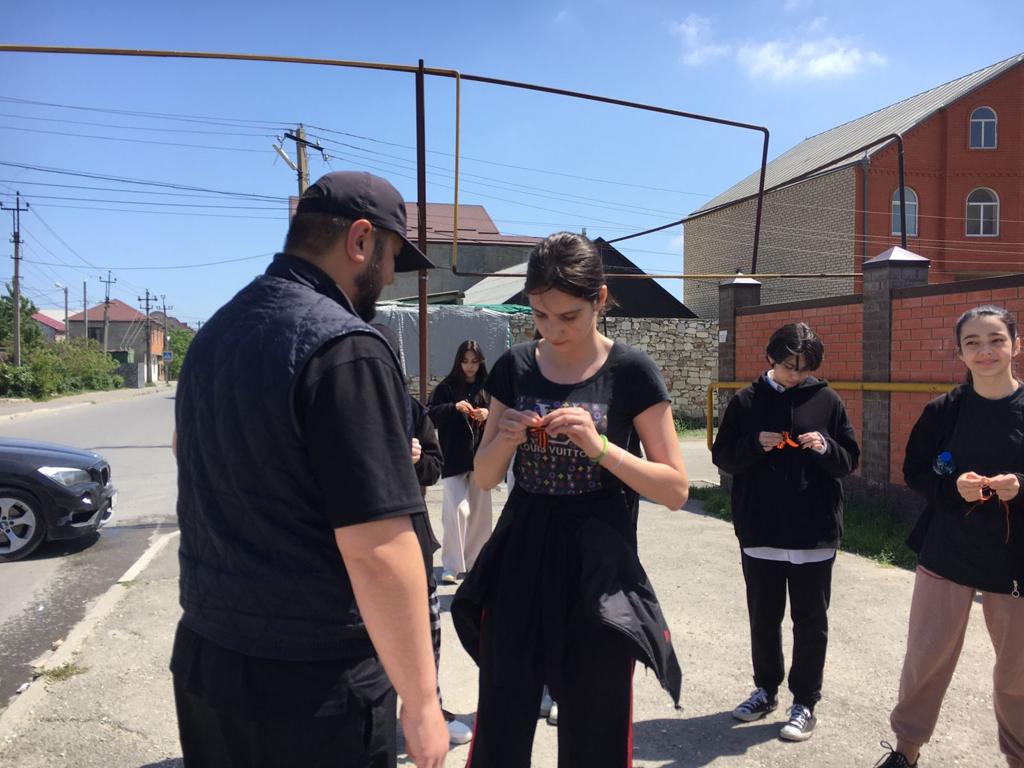 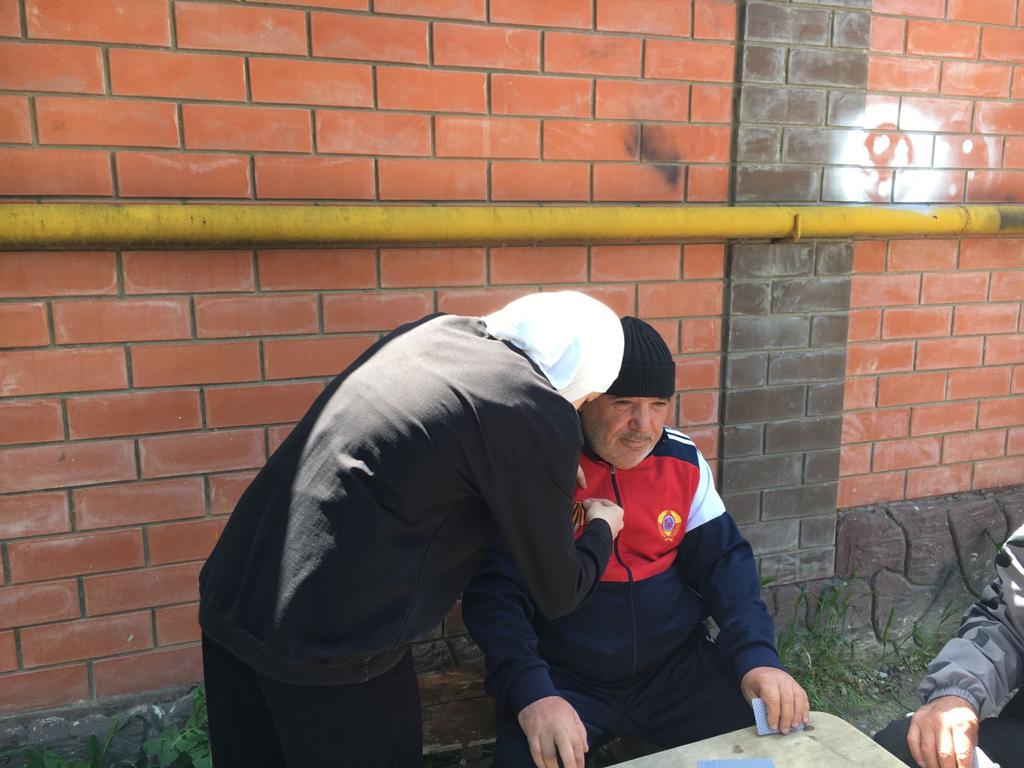 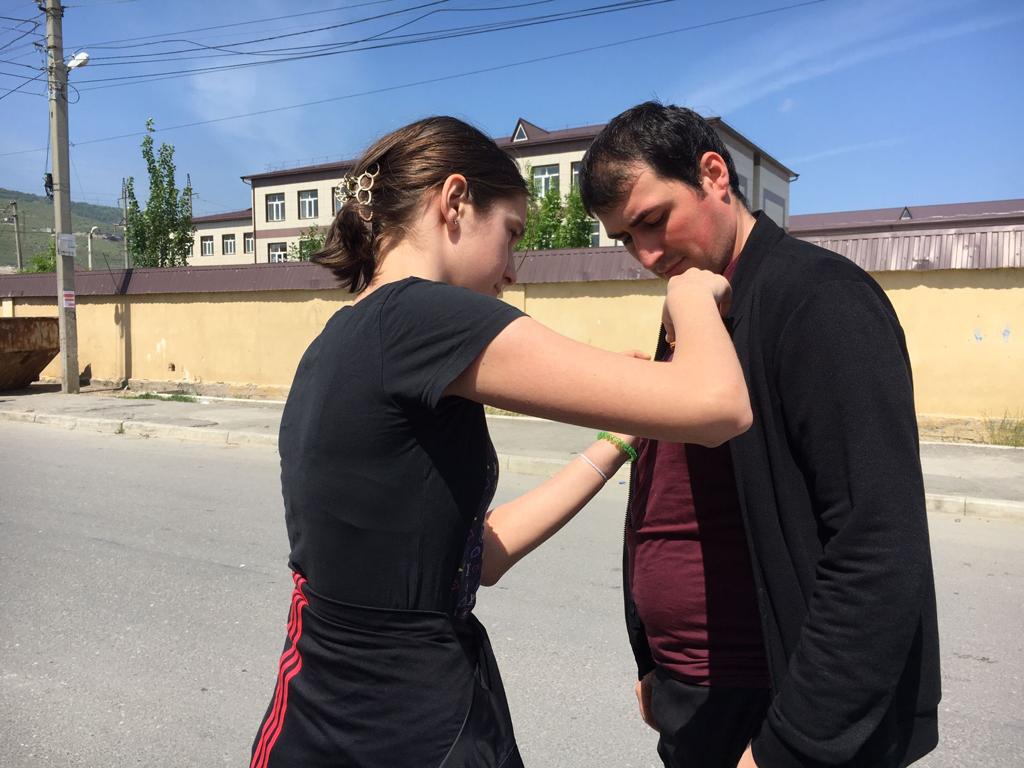 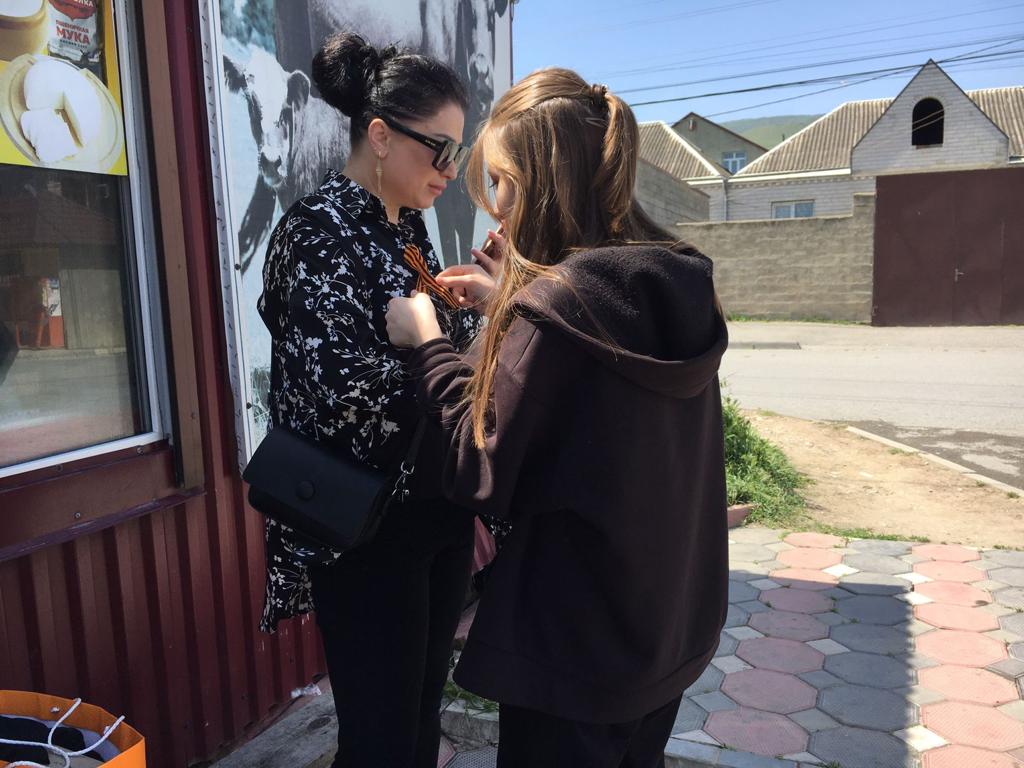 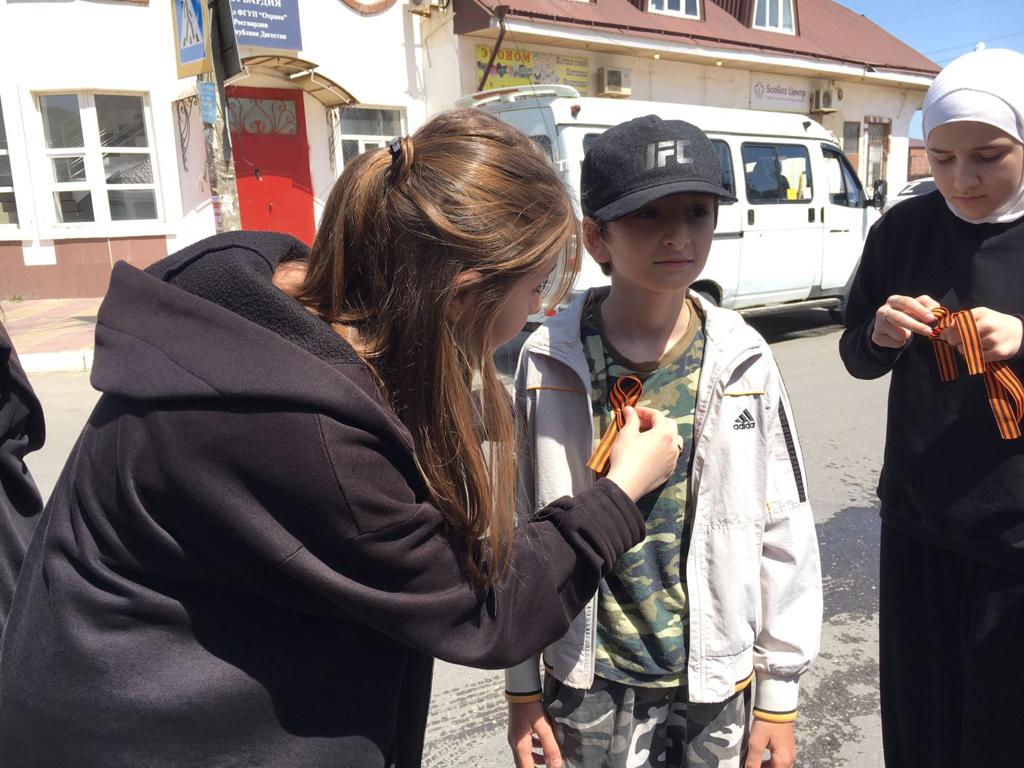 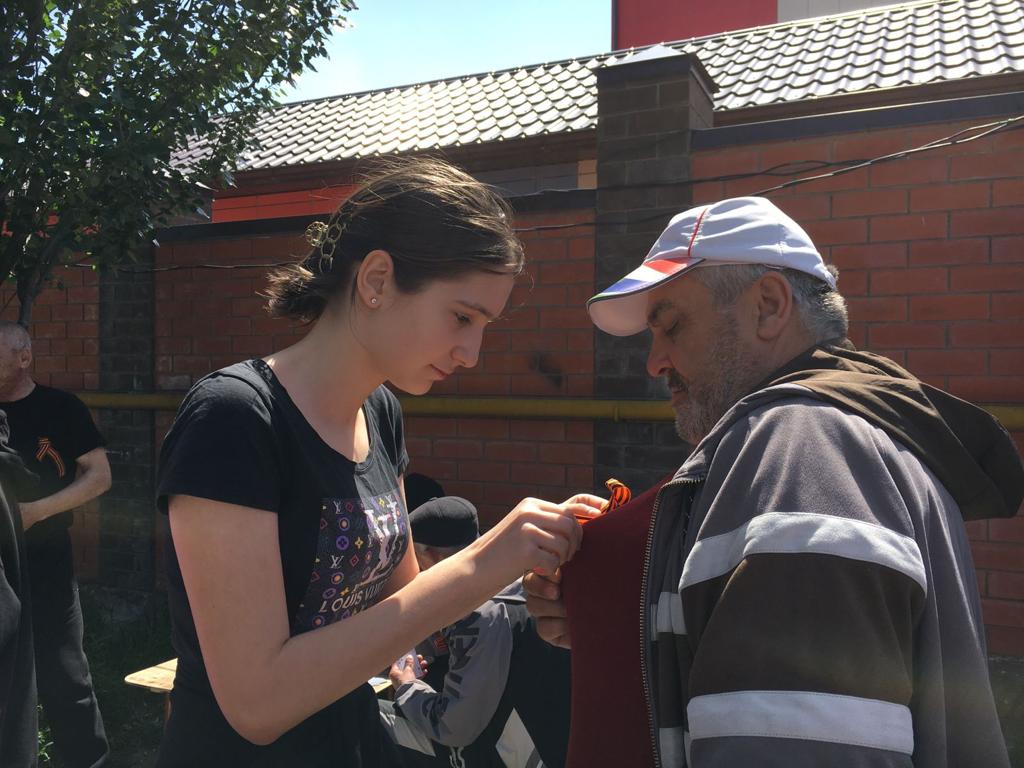 